Муниципальное бюджетное общеобразовательное учреждениеКрюковская средняя общеобразовательная школа«Утверждаю»                     Директор МБОУ Крюковской СОШ                                                  Приказ от   31.08.2022г   №  204 -ОД_________________Г.А. МолчановаРабочая программа                                                                                            по            биологии                                                                                          ( учебный  предмет курс)   Уровень общего образования (класс)                                                                                      Основное общее образование 6 класс                                            (начальное общее, основное общее, среднее общее образование с указанием классов) Количество часов: 33 часа. Учитель биологии   и химии         Исмаилова  Татьяна Васильевна Программа   разработана   на основе:    Примерной  программы основного общего  образования по биологии 5- 9 класс для образовательных учреждений М.: «Просвещение» 2020г.,  Программы основного общего образования по биологии 5-9 класс  авторов  В.В. Пасечника, В .В. Латюшина,  Г.Г. Шевцова М.: «Дрофа» 2020г.                                                                                                                                   Ростовская областьКуйбышевский район х. Крюково2022гПланируемые результаты освоения учебного предмета.Личностные:- воспитание российской гражданской идентичности: патриотизма, любви и уважения к Отечеству, чувства гордости за свою Родину; - формирование ответственного отношения к учению, готовности и способности обучающегося к саморазвитию и самообразованию   на основе мотивации к обучению и познанию, - знание основных принципов и правил отношения к живой природе, основ здорового образа жизни и здоровьесберегающих          технологий;-  формированние  познавательных интересов и мотивов, направленных на изучение живой природы; интеллектуальных умений (доказывать, строить рассуждения, анализировать, делать выводы); эстетического отношения к живым объектам;- формирование личностных представлений о целостности природы, - формирование толерантности и миролюбия;- освоение социальных норм, правил поведения, ролей и форм социальной жизни в группах и сообществах,-формирование нравственных чувств и нравственного поведения, осознанного и ответственного  отношения к собственным поступкам;-формирование коммуникативной компетентности в общении и сотрудничестве с учителями, со сверстниками, старшими и младшими в процессе образованной, общественно полезной, учебно - исследовательской, творческой и других видах деятельности;-формирование ценности здорового и безопасного образа жизни;- усвоение правил индивидуального и коллективного безопасного поведения в чрезвычайной ситуациях, угрожающих жизни и здоровью людей, - формирование основ экологического сознания на основе признания ценности жизни во всех её проявлениях и необходимости ответственного, бережного отношения к окружающей среде и рационального природопользования; Метапредметные:-  определение цели своего обучения, ставить и формулировать для себя новые задачи в учебе и познавательной деятельности, развивать мотивы и интересы своей познавательной деятельности;- знакомство с составляющими исследовательской деятельности, включая умение видеть проблему, ставить вопросы, выдвигать гипотезы, давать определения понятиям, классифицировать, наблюдать, проводить эксперименты, делать выводы и заключения, структурировать материал,    объяснять,    доказывать, защищать свои идеи;- формирование умения работать с различными   источниками биологической информации: текст учебника, научно-популярной литературой, биологическими словарями справочниками, анализировать и оценивать информацию;-владение основами самоконтроля, самооценки, принятия решений в учебной и познавательной деятельности;- формирование и развитие компетентности   в области использования информационно-коммуникативных технологий;-формирование умений осознанно использовать речевые средства для дискуссии и аргументации своей позиции, сравнивать различные точки зрения, аргументировать и отстаивать свою точку зрения.   Предметные: В познавательной (интеллектуальной) сфере:- классификация — определение принадлежности биологических объектов к определенной систематической группе;- выделение существенных признаков биологических объектов и растений в частности; -соблюдения мер профилактики заболеваний, вызываемых растениями; -объяснение роли биологии в практической деятельности людей, места и роли человека в природе, родства, общности происхождения и эволюции растений (на примере сопоставления отдельных групп), роли различных организмов в жизни человека, значения биологического разнообразия для сохранения биосферы;-различение на живых объектах и таблицах наиболее распространенных растений, лекарственных растений, сельскохозяйственных культур и растений опасных для человека;-сравнение биологических объектов и процессов, умение делать выводы и умозаключения на основе сравнения;-выявление приспособлений организмов(растений)  к среде обитания, типов взаимодействия разных видов в экосистеме; -овладение методами биологической науки: наблюдение и описание биологических объектов и процессов; постановка биологических экспериментов и объяснение их результатов. 2. В ценностно-ориентационной сфере:-знание основных правил поведения в природе;-анализ и оценка последствий деятельности человека в природе, влияния факторов риска на здоровье человека. 3. В сфере трудовой деятельности:-знание и соблюдение правил работы в кабинете биологии;- соблюдение правил работы с биологическими приборами и инструментами (препаровальные иглы, скальпели, лупы, микроскопы). 4. В сфере физической деятельности:- освоение приемов оказания первой помощи при отравлении ядовитыми растениями;  5. В эстетической сфере:- овладение умением оценивать с эстетической точки зрения объекты живой природы.2.Содержание учебного предметаРаздел 1. Строение и многообразие покрытосеменных растений   Строение семян однодольных и двудольных растений. Виды корней и типы корневых систем. Зоны (участки) корня. Видоизменения корней.Побег. Почки и их строение. Рост и развитие побега.Внешнее строение листа. Клеточное строение листа. Видоизменения листьев. Строение стебля. Многообразие стеблей. Видоизменения побегов.Цветок и его строение. Соцветия. Плоды и их классификация. Распространение плодов и семян.Демонстрация Внешнее и внутреннее строения корня. Строение почек (вегетативной и генеративной) и расположение их на стебле. Строение листа. Макро- и микростроение стебля. Различные виды соцветий. Сухие и сочные плоды.Лабораторные и практические работы Строение семян двудольных и однодольных растений.  Виды корней. Стержневая и мочковатая корневые системы. Корневой чехлик и корневые волоски. Строение почек. Расположение почек на стебле. Внутреннее строение ветки дерева.  Видоизмененные побеги (корневище, клубень, луковица). Строение цветка. Различные виды соцветий. Многообразие сухих и сочных плодов.Раздел 2. Жизнь растений  Основные процессы жизнедеятельности (питание, дыхание, обмен веществ, рост, развитие, размножение). Минеральное и воздушное питание растений. Фотосинтез. Дыхание растений. Испарение воды. Листопад. Передвижение воды и питательных веществ в растении. Прорастание семян. Способы размножения растений. Размножение споровых растений. Размножение голосеменных растений. Половое и бесполое (вегетативное) размножение покрытосеменных растений.ДемонстрацияОпыты, доказывающие значение воды, воздуха и тепла для прорастания семян; питание проростков запасными веществами семени; получение вытяжки хлорофилла; поглощение растениями углекислого газа и выделение кислорода на свету; образование крахмала; дыхание растений; испарение воды листьями; передвижение органических веществ по лубу.Лабораторные и практические работы Передвижение воды и минеральных веществ по древесине. Вегетативное размножение комнатных растений. Определение всхожести семян растений и их посев.ЭкскурсииЗимние явления в жизни растений.Раздел 3. Классификация растений  Основные систематические категории: вид, род, семейство, класс, отдел, царство. Знакомство с классификацией цветковых растений.Класс Двудольные растения. Морфологическая характеристика 3—4 семейств (с учетом местных условий).Класс Однодольные растения. Морфологическая характеристика злаков и лилейных.Важнейшие сельскохозяйственные растения, биологические основы их выращивания и народнохозяйственное значение. (Выбор объектов зависит от специализации растениеводства в каждой конкретной местности.)ДемонстрацияЖивые и гербарные растения, районированные сорта важнейших сельскохозяйственных растений.Лабораторные и практические работы Выявление признаков семейства по внешнему строению растений.ЭкскурсииОзнакомление с выращиванием растений в защищенном грунте.Раздел 4. Природные сообщества  Взаимосвязь растений с другими организмами. Симбиоз. Паразитизм. Растительные сообщества и их типы.Развитие и смена растительных сообществ. Влияние деятельности человека на растительные сообщества и влияние природной среды на человека.ЭкскурсииПриродное сообщество и человек. Фенологические наблюдения за весенними явлениями в природных сообществах.Формы организации учебных занятий( индивидуальные, работа в парах, групповые,  коллективные, классные, внеклассные):- урок-исследование;-урок- игра;- урок-презентация;- урок-дискуссия;- урок-мастерская- урок-викторина;- урок-путешествие; - урок-соревнование; - урок-экскурсия;- открытый урок;- урок лаборатория;- урок- практикум;- интегрированный урок;- олимпиада;- предметная неделя;- поисково-творческие уроки (творческие задания, участие детей в обсуждении, беседах). Основные виды учебной деятельности Выделять существенные признаки строения покрытосеменных растений. Ставить биологические эксперименты по изучению процессов жизнедеятельности растительного организма и объяснять их результаты. Выявлять взаимосвязи между особенностями строения клеток, тканей, органов и выполняемыми ими функциями у растений.Различать на живых объектах и таблицах органы цветкового растения, растения разных отделов, наиболее распространённые растения, опасные для человека растения.Описывать и составлять схемы, таблицы. Выполнять рисунки растений, их органов и процессов. Объяснять   процессы, закономерности.Виды учебной деятельности в период обучения с применением дистанционных образовательных технологий: видео уроки, презентации, онлайн практические занятия, виртуальные лабораторные и практические, онлайн экскурсии, онлайн консультации.Объяснять роль различных растений в жизни человека.Проводить наблюдения за ростом и развитием растений.Приводить доказательства (аргументацию) необходимости соблюдения мер профилактики заболеваний, вызываемых растениями; родства, общности происхождения и эволюции растений (на примере сопоставления отдельных систематических групп).Осваивать приёмы: работы с определителями растений; оказание первой помощи при отравлении ядовитыми растениями; выращивания и размножения культурных растений.Находить информации о растениях в научно-популярной литературе, биологических словарях и справочных, анализировать и оценивать её, переводить из одной формы в другую.Определять принадлежность растений к определённой систематической группе (классификация).Выявлять эстетические достоинства представителей растительного мира; цель и смысл своих действий по отношению к объектам растительного мира. Делать выводы на основе сравнения, анализа, умозаключения.Осуществлять расширенный поиск информации с использованием ресурсов библиотек и Интернета.Выдвигать гипотезы о связях и закономерностях событий, процессов, объектов.Организовывать и планировать учебное сотрудничество с учителем и сверстниками, вступать в диалог, а также участвовать в коллективном обсуждении проблем.Участвовать в дискуссии и аргументировать свою позицию.Владеть монологической и диалогической формами речи в соответствии с грамматическими и синтаксическими нормами родного языка.Планировать пути достижения целей принимать решения в проблемной ситуации на основе переговоров.Самостоятельно ставить новые учебные цели и задачи.Строить логическое    рассуждение, включающее установление причинно-следственных связей.Виды учебной деятельности в период обучения с применением дистанционных образовательных технологий: видео уроки, презентации, онлайн практические занятия, виртуальные лабораторные и практические, онлайн экскурсии, онлайн консультации.3.Календарно -  тематическое планированиеРАССМОТРЕНО                                                                      СОГЛАСОВАНО                                                          Протокол заседания ШМО                                     Заместитель директора по УРУчителей-предметников                                          ____________________    Н.В.ЛитвиноваМБОУ Крюковской СОШот 29.08.2022 года № 1                                              30.08.2022года________________  Е. В. Сараева № урокаДатаурокаРазделТема урокаКоличество часов Строение  и многообразие покрытосеменных растений(17 часов)Строение  и многообразие покрытосеменных растений(17 часов)Строение  и многообразие покрытосеменных растений(17 часов)Строение  и многообразие покрытосеменных растений(17 часов)105 .09.Общий обзор организма покрытосеменных растений.1212.09.Строение семян.Л/Р. №1  Строение семян двудольных и однодольных растений.13 19.09.Виды корней. Типы корневых систем.Л/Р. № 2 Виды корней. Стержневая и мочковатая корневые системы.1426.09.Входная диагностическая работа.Строение корней.Л/Р. № 3 Корневой чехлик и корневые волоски.15 03.10.Условия произрастания и видоизменения корней.1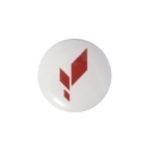 Приборы применяемые в биологии: микроскоп, лупа, колбы, пробирки, проектор,  инструменты для препарирования, плакаты,                     презентации, видеоролики, гербарии, коллекция семян ,корневые системы, модели корневых систем, зон корнейПриборы применяемые в биологии: микроскоп, лупа, колбы, пробирки, проектор,  инструменты для препарирования, плакаты,                     презентации, видеоролики, гербарии, коллекция семян ,корневые системы, модели корневых систем, зон корнейПриборы применяемые в биологии: микроскоп, лупа, колбы, пробирки, проектор,  инструменты для препарирования, плакаты,                     презентации, видеоролики, гербарии, коллекция семян ,корневые системы, модели корневых систем, зон корнейПриборы применяемые в биологии: микроскоп, лупа, колбы, пробирки, проектор,  инструменты для препарирования, плакаты,                     презентации, видеоролики, гербарии, коллекция семян ,корневые системы, модели корневых систем, зон корней6 10.10.Контрольная работа   по теме: «Семя. Корень »17 17.10.  Побег и почки.   18. 24.10.Л/Р. № 4Строение почек. Расположение почек на стебле.9.  07.11.Внешнее строение листа.   Л/Р. № 5   Листья простые и сложные, их жилкование и листорасположение.110. 14.11Клеточное строение листа.   Л/Р. № 6 Строение кожицы листа.Клеточное строение листа.11121 .11.Влияние факторов среды на строение листа. Видоизменения листьев.112 28.11.Строение стебля. Многообразие стеблейЛ/Р. № 7 Внутреннее строение ветки дерева.113 05.12.Видоизменение побеговЛ/Р. № 8 Видоизмененные побеги (корневище, клубень, луковица).11412.12.Цветок и его строение.Л/Р. №9Изучение строения цветка. 115 19 .12Контрольная работа   по теме: «Строение и многообразие покрытосеменных растений».  1Приборы применяемые в биологии: микроскоп, лупа, колбы, пробирки, проектор,  инструменты для препарирования, плакаты,  презентации, видеоролики, гербарии, листья простые и сложные ,листорасположение, модели: строение кожицы листа, клеточное строение листа, цветок и его строение.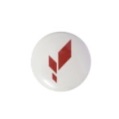 Приборы применяемые в биологии: микроскоп, лупа, колбы, пробирки, проектор,  инструменты для препарирования, плакаты,  презентации, видеоролики, гербарии, листья простые и сложные ,листорасположение, модели: строение кожицы листа, клеточное строение листа, цветок и его строение.Приборы применяемые в биологии: микроскоп, лупа, колбы, пробирки, проектор,  инструменты для препарирования, плакаты,  презентации, видеоролики, гербарии, листья простые и сложные ,листорасположение, модели: строение кожицы листа, клеточное строение листа, цветок и его строение.Приборы применяемые в биологии: микроскоп, лупа, колбы, пробирки, проектор,  инструменты для препарирования, плакаты,  презентации, видеоролики, гербарии, листья простые и сложные ,листорасположение, модели: строение кожицы листа, клеточное строение листа, цветок и его строение.16 26.12.Соцветия Л/Р. №10 Ознакомление с различными видами соцветий.  117 16.01.Плоды и их классификация.  Л/Р. № 11Ознакомление с сухими и сочными  плодами.118 23 .01.Распространение плодов и семян.1Приборы применяемые в биологии: микроскоп, лупа, колбы, пробирки, проектор,  инструменты для препарирования, плакаты,  презентации, видеоролики, гербарии,  модели и гербарии соцветий, наборы плоды сочные и сухие.Приборы применяемые в биологии: микроскоп, лупа, колбы, пробирки, проектор,  инструменты для препарирования, плакаты,  презентации, видеоролики, гербарии,  модели и гербарии соцветий, наборы плоды сочные и сухие.Приборы применяемые в биологии: микроскоп, лупа, колбы, пробирки, проектор,  инструменты для препарирования, плакаты,  презентации, видеоролики, гербарии,  модели и гербарии соцветий, наборы плоды сочные и сухие.Приборы применяемые в биологии: микроскоп, лупа, колбы, пробирки, проектор,  инструменты для препарирования, плакаты,  презентации, видеоролики, гербарии,  модели и гербарии соцветий, наборы плоды сочные и сухие.Жизнь растений (7 часов)Жизнь растений (7 часов)Жизнь растений (7 часов)Жизнь растений (7 часов)19 30.01.Минеральное питание растений. Фотосинтез.120 06.02.Дыхание растений Испарение воды растениями. Листопад.121 13.02.Передвижение воды и питательных веществ в растении.Л/Р. № 12 Передвижение веществ по побегу растения.12220.02 Прорастание семян. Л/Р. № 13 Определение всхожести семян растений и их посев. 12327.02.Способы размножения растений. Размножение споровых растений.12406.03.Размножение споровых растений12513.03.Размножение семенных растений.12620 .03.Вегетативное размножение покрытосеменных растений.Л/Р. № 14 Вегетативное размножение комнатных растений.1 Приборы применяемые в биологии: микроскоп, лупа, колбы, пробирки, проектор,  инструменты для препарирования, плакаты,  презентации, видеоролики, гербарии,  набор семян, модели вегетативное размножение.  Приборы применяемые в биологии: микроскоп, лупа, колбы, пробирки, проектор,  инструменты для препарирования, плакаты,  презентации, видеоролики, гербарии,  набор семян, модели вегетативное размножение.  Приборы применяемые в биологии: микроскоп, лупа, колбы, пробирки, проектор,  инструменты для препарирования, плакаты,  презентации, видеоролики, гербарии,  набор семян, модели вегетативное размножение.  Приборы применяемые в биологии: микроскоп, лупа, колбы, пробирки, проектор,  инструменты для препарирования, плакаты,  презентации, видеоролики, гербарии,  набор семян, модели вегетативное размножение. Классификация растений( 4 часа)Классификация растений( 4 часа)Классификация растений( 4 часа)Классификация растений( 4 часа)2703 .04.Систематика растений. Класс Двудольные растения. Семейства Крестоцветные и Розоцветные.12810.04.Семейства Пасленовые,  Бобовые и   Сложноцветные.12917 .04.Класс   Однодольные.   Семейства Злаковые и Лилейные.Важнейшие сельскохозяйственные растения.130 24.04. Итоговая контрольная работа. 1 Приборы применяемые в биологии: микроскоп, лупа, колбы, пробирки, проектор,  инструменты для препарирования, плакаты,  презентации, видеоролики, гербарии семейств, модели цветков различных семейств. Приборы применяемые в биологии: микроскоп, лупа, колбы, пробирки, проектор,  инструменты для препарирования, плакаты,  презентации, видеоролики, гербарии семейств, модели цветков различных семейств. Приборы применяемые в биологии: микроскоп, лупа, колбы, пробирки, проектор,  инструменты для препарирования, плакаты,  презентации, видеоролики, гербарии семейств, модели цветков различных семейств. Приборы применяемые в биологии: микроскоп, лупа, колбы, пробирки, проектор,  инструменты для препарирования, плакаты,  презентации, видеоролики, гербарии семейств, модели цветков различных семейств.Природные сообщества(2часа)Природные сообщества(2часа)Природные сообщества(2часа)Природные сообщества(2часа)31 15.05Развитие и смена растительных сообществ.13222 .05.Влияние хозяйственной деятельности человека на растительный мир133 29.05Обобщение курса1Плакаты, схемы , модели.Плакаты, схемы , модели.Плакаты, схемы , модели.Плакаты, схемы , модели.Итого 33 часа Итого 33 часа 